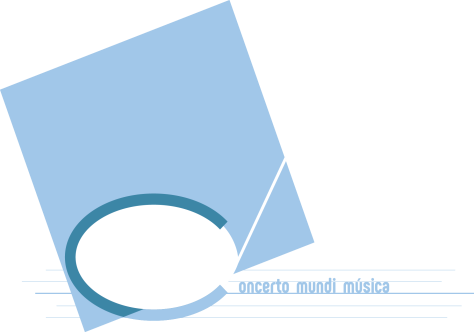 INSCRIPCION ALUMN@S 1º INFANTILNº SOCI@  AMPA  :          Nombre   ___________________________  Apellidos __________________________________________________Fecha  Nac:.  __________________ Letra curso _____ Teléfonos de contacto: Madre: ______________________Padre:_____________________Otros:________________     Dirección __________________________________________________________________C.P. _______________    Email ________________________________________________________________________________________Nombre Madre / Padre  __________________________________________________________________________Datos bancarios :IBANENTIDADOFICINAD.C.Nº CUENTATITULAR:                                                                                                             D.N.I.TITULAR:                                                                                                             D.N.I.TITULAR:                                                                                                             D.N.I.TITULAR:                                                                                                             D.N.I.TITULAR:                                                                                                             D.N.I.ACTIVIDAD  MUSICAL :      ESTIMULACION MUSICAL   1   ____________________________________________________________________________________________    MARCA  (X ) DISPONIBILIDAD DE HORARIO para asistir a SESIONES ESTIMULACIÓN MUSICALTARDE:    DE 16 A 17  HORAS